宁波市江北区人民政府前江街道办事处公开招聘工作人员报名表本人声明：本人以上所填写内容均为真实，学历为国家所承认，如有虚假，取消考录资格，责任自负。填表人签名：                     填表日期：     年    月     日姓名性别性别出生年月出生年月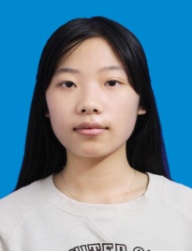 籍贯民族民族政治面貌政治面貌学历专业专业毕业时间毕业时间户口所在地职称职称婚姻状况 婚姻状况 现工作单位参加工作时间现居住地址联系电话身份证号码紧急联系人及联系电话紧急联系人及联系电话个人简历      （高中写起）起始年月起始年月终止年月终止年月学习或工作单位、职务学习或工作单位、职务学习或工作单位、职务学习或工作单位、职务学习或工作单位、职务个人简历      （高中写起）个人简历      （高中写起）个人简历      （高中写起）个人简历      （高中写起）个人简历      （高中写起）所获荣誉、特长及其他需要说明事项